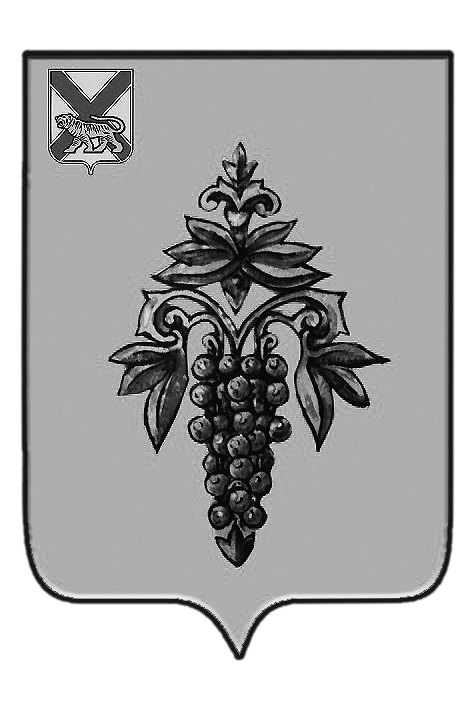 ДУМА ЧУГУЕВСКОГО МУНИЦИПАЛЬНОГО РАЙОНА Р  Е  Ш  Е  Н  И  ЕВ целях приведения нормативных правовых актов органов местного самоуправление Чугуевского муниципального района в соответствие с действующим законодательством, руководствуясь статьей 17 Устава Чугуевского муниципального района, Дума Чугуевского муниципального районаРЕШИЛА:	1. Принять решение «О внесении изменений в решения Думы Чугуевского муниципального района от 13 декабря 2016 года № 141-НПА «Об утверждении Положения о конкурсе на замещение вакантной должности муниципальной службы в органах местного самоуправления Чугуевского муниципального района»».	2. Направить указанное решение главе Чугуевского муниципального района для подписания и опубликования.ДУМА ЧУГУЕВСКОГО МУНИЦИПАЛЬНОГО РАЙОНА Р  Е  Ш  Е  Н  И  ЕПринято Думой Чугуевского муниципального района«26» мая 2017 годаСтатья 1.Внести в решение Думы Чугуевского муниципального района от 13 декабря 2016 № 141-НПА «Об утверждении Положения о конкурсе на замещение вакантной должности муниципальной службы в органах местного самоуправления Чугуевского муниципального района» следующие изменения:1.1. В абзаце первом пункта 1.5 статьи 1  слова «соответствующие установленным квалификационным требованиям к вакантной должности муниципальной службы» заменить словами «соответствующие квалификационным требованиям, установленным в соответствии с Федеральным законом от 02 марта 2007 года № 25-ФЗ «О муниципальной службе в Российской Федерации» для замещения должностей муниципальной службы, при отсутствии обстоятельств, указанных в статье 13 Федерального закона от 02 марта 2007 года № 25-ФЗ «О муниципальной службе в Российской Федерации» в качестве ограничений, связанных с муниципальной службой».1.2. В подпункте «в»  пункта 1.7 статьи 1 слова «или заменяющего его документа (соответствующий документ предъявляется лично по прибытии на конкурс)» заменить словами «(оригинал паспорта предъявляется лично по прибытии на конкурс)».1.3. В подпункте «г» пункта 1.7 статьи 1 слова «(за исключением случаев, когда служебная (трудовая) деятельность осуществляется впервые), заверенную нотариально или кадровой службой по месту работы (службы), или иные документы, подтверждающие трудовую (служебную) деятельность гражданина» заменить словами «, за исключением случаев, когда трудовой договор (контракт) заключается впервые».1.4. В подпункте «д» пункта 1.7 статьи 1 слова «и о квалификации, а также по желанию гражданина копии документов, подтверждающих повышение или присвоение квалификации по результатам дополнительного профессионального образования, документов о присвоении ученой степени, ученого звания, заверенные нотариально или кадровой службой по месту работы (службы)» исключить.1.5. В абзаце третьем пункта 1.11 статьи 1 слова «представитель нанимателя», используемые в соответствующих падежах, заменить словами «представитель нанимателя (работодатель)» в соответствующих падежах.Статья 2.Настоящее решение вступает в силу со дня его официального опубликования.«01» июня 2017г. № 218 - НПАОт 26.05.2017г.№  218 О внесении изменений в решения Думы Чугуевского муниципального района от 13 декабря 2016 года № 141-НПА «Об утверждении Положения о конкурсе на замещение вакантной должности муниципальной службы в органах местного самоуправления Чугуевского муниципального района»О внесении изменений в решения Думы Чугуевского муниципального района от 13 декабря 2016 года № 141-НПА «Об утверждении Положения о конкурсе на замещение вакантной должности муниципальной службы в органах местного самоуправления Чугуевского муниципального района»Председатель ДумыЧугуевского муниципального района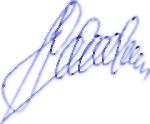 П.И.ФедоренкоО внесении изменений в решения Думы Чугуевского муниципального района от 13 декабря 2016 года № 141-НПА «Об утверждении Положения о конкурсе на замещение вакантной должности муниципальной службы в органах местного самоуправления Чугуевского муниципального района»Глава Чугуевского муниципального района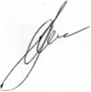 А.А.Баскаков